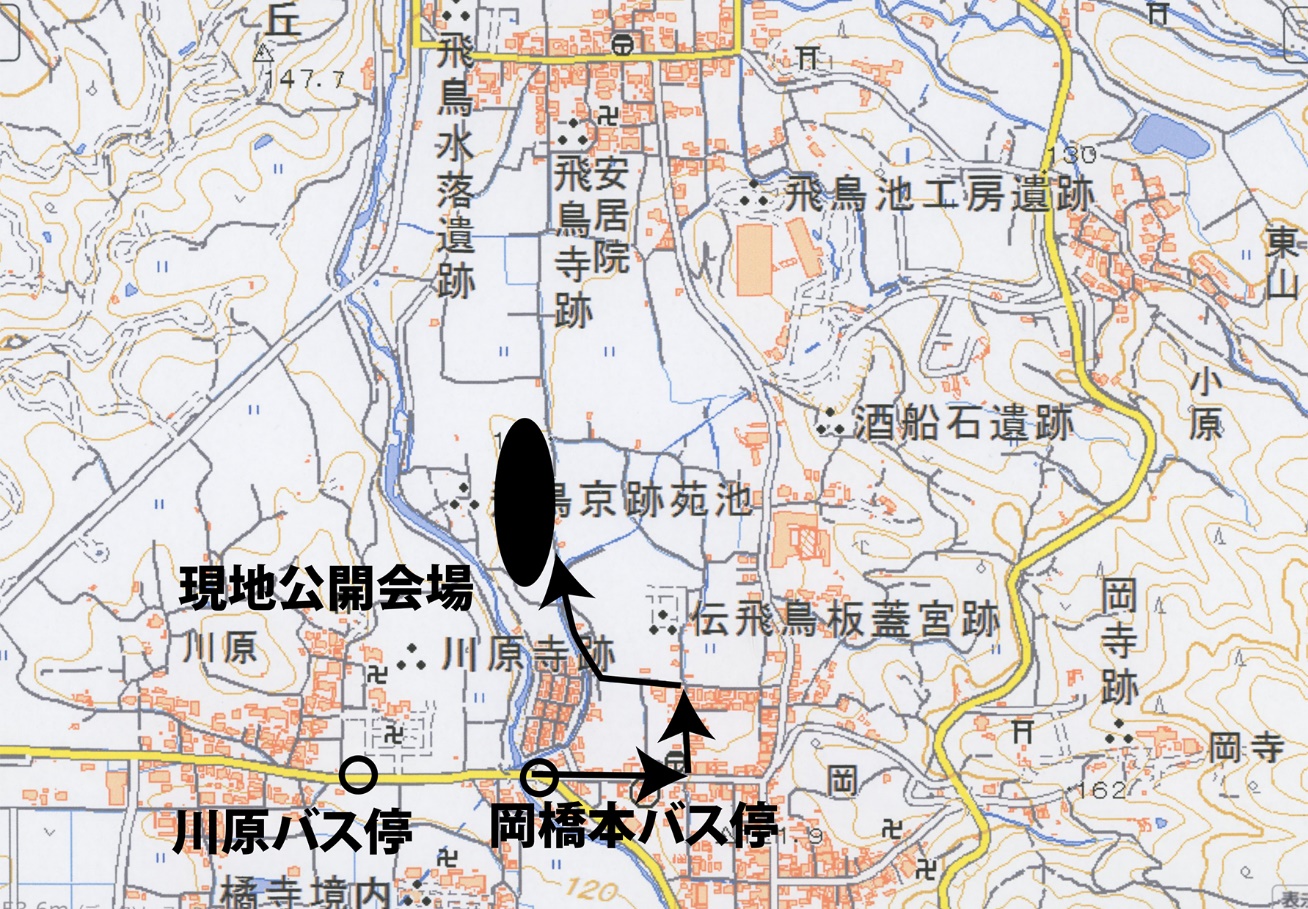 　　国土地理院電子地図を使用　　　　　　